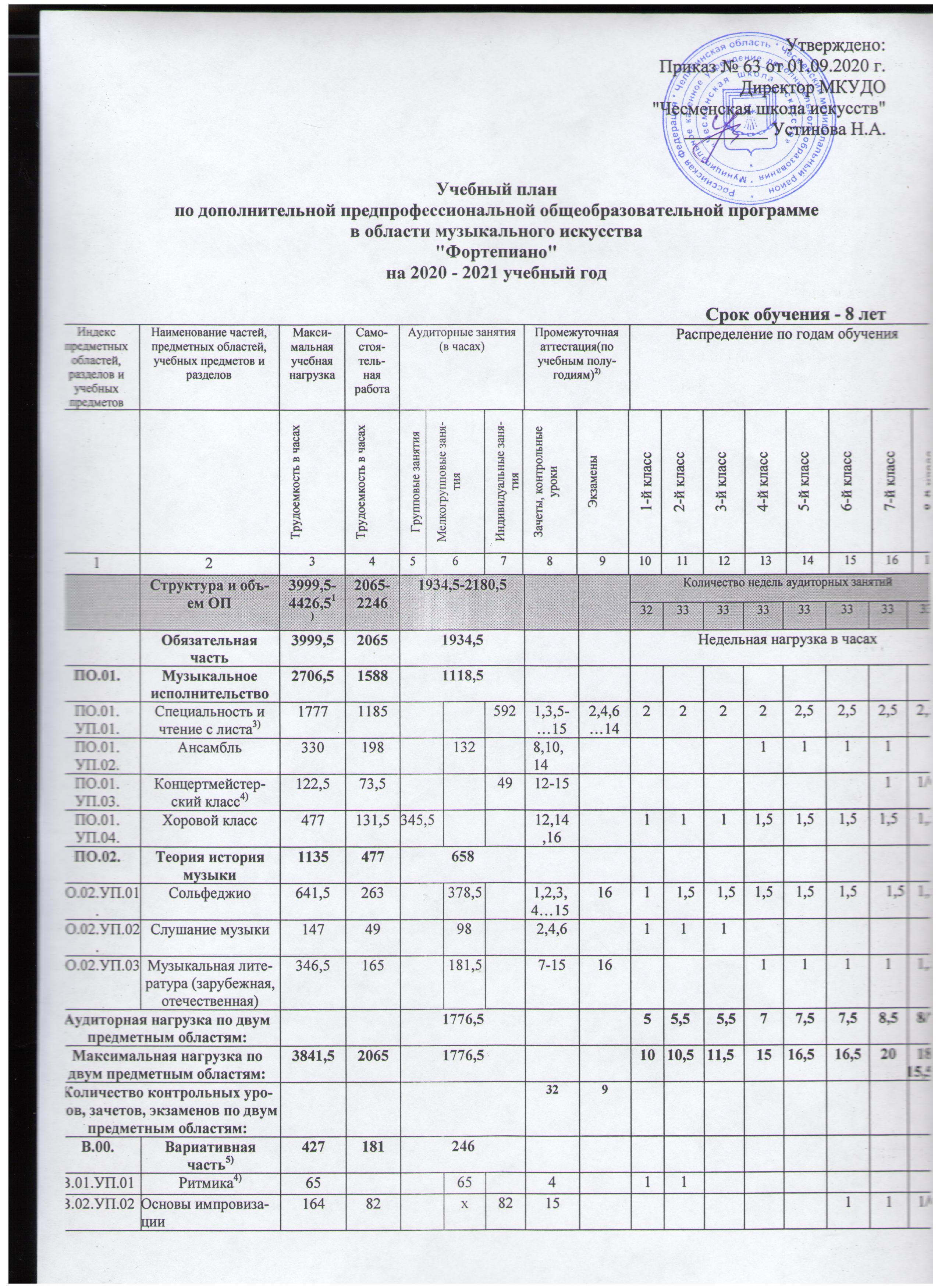 Утверждено:Приказ № 63 от 01.09.2020 г.Директор МКУДО "Чесменская школа искусств"_________ Устинова Н.А.Учебный планпо дополнительной предпрофессиональной общеобразовательной программев области музыкального искусства "Фортепиано"на 2020 - 2021 учебный годСрок обучения - 8 летПримечание к учебному плану1. При реализации ОП установлены следующие виды учебных занятий и численность обучающихся: групповые занятия – от 11 человек; мелкогрупповые – от 4 до 10 человек (по ансамблевым учебным предметам – от 2-х человек); индивидуальные занятия.2. При реализации учебного предмета «Хоровой класс» могут одновременно обучаться по другим ОП в области музыкального искусства. Учебный предмет «Хоровой класс» может проводиться следующим образом: хор из обучающихся первых классов; хор из обучающихся 2-4-х классов; хор из обучающихся 5-8-х классов. В зависимости от количества обучающихся возможно перераспределение хоровых групп.3. По учебному предмету «Ансамбль»  к занятиям могут привлекаться как обучающиеся по данной ОП, так и по другим Оп в области музыкального искусства. Кроме того, реализация данного учебного предмета может проходить в форме совместного исполнения музыкальных произведений обучающегося с преподавателем.4. Реализация учебного предмета «Концертмейстерский класс» предполагает привлечение иллюстратора (вокалистов, инструменталистов). В качестве иллюстраторов могут выступать обучающиеся ОУ или, в случае их недостаточности, работники ОУ. В случае привлечения в качестве иллюстратора работника ОУ планируются концертмейстерские часы в объеме до 80% времени, отведенного на аудиторные занятия по данному учебному предмету.5. Объем самостоятельной работы обучающихся в неделю по учебным предметам обязательной и вариативной части в среднем за весь период обучения определяется с учетом минимальных затрат на подготовку домашнего задания, параллельного освоения детьми программ начального и основного общего образования. По учебным предметам обязательной части объем самостоятельной нагрузки обучающихся планируется следующим образом:«Специальность и чтение с листа» - 1-2 классы – по 3 часа в неделю; 3-4 классы – по 4 часа; 5-6 классы – по 5 часов; 7-8 классы – по 6 часов. «Ансамбль» - 1,5 часа в неделю. «Концертмейстерский класс» - 1,5 часа в неделю. «Хоровой класс» - 0,5 часа в неделю. «Сольфеджио» - 1 час в неделю. «Музыкальная литература (зарубежная, отечественная)» - 1 час в неделю.1) В общей трудоемкости ОП указано минимальное и максимальное количество часов (без учета и с учетом вариативной части). При формировании учебного плана обязательная часть в отношении количества часов, сроков реализации учебных предметов и количества часов консультаций остается неизменной. Вариативная часть разработана МКУДО «Чесменская школа искусств» самостоятельно. Объем времени вариативной части предусматриваемый на занятия обучающимися с присутствием преподавателя составляет до 20% от объема времени предметных областей обязательной части, предусмотренного на аудиторные занятия. Объем времени на самостоятельную работу по учебным предметам вариативной части запланировано до 100% от объема времени аудиторных занятий вариативной части, поскольку ряд учебных предметов вариативной части Оп, а также при введении в данный раздел индивидуальных занятий учтены исторические, национальные и региональные традиции подготовки кадров в области музыкального искусства, а также имеющиеся финансовые ресурсы, предусмотренные на оплату труда педагогических кадров. 2)В колонках 8 и 9 указаны учебные полугодия за весь период обучения, в которых проводится промежуточная аттестация обучающихся. Номера учебных полугодий обозначают полный цикл обучения – 16 полугодий за 8 лет. При выставлении многоточия после цифр необходимо считать «и так далее» (например «1, 3, 5…15» имеются ввиду все нечетные полугодия, включая 15; «9-12» - и четные и нечетные полугодия с 9-го по 12). Форма проведения промежуточной аттестации – в виде зачетов и контрольных уроков (колонка 8) по учебным полугодиям, а также время их проведения в течение учебного полугодия, установлена самостоятельно в счет аудиторного времени, предусмотренного на учебный предмет. В случае окончания учебного предмета формой промежуточной аттестации в виде контрольного урока обучающимся выставляется оценка, которая заносится в свидетельство об окончании ОУ. По усмотрению ОУ оценки по учебным предметам могут выставляться и по окончании учебной четверти.3) По предмету «Специальность и чтение с листа» в рамках промежуточной аттестации проводятся технические зачеты, зачеты по чтению с листа, зачеты или контрольные уроки по самостоятельному изучению обучающимся музыкального произведения.4) Аудиторные часы для концертмейстера предусматриваются: по учебному предмету и консультациям по «Сводному хору» не менее 80% от аудиторного времени; по учебному предмету «Ритмика» - до 100% аудиторного времени; по учебным предметам «Концертмейстерский класс» и «Ансамбль» - от 60% до 100% аудиторного времени в случае отсутствия обучающихся по другим ОП в области музыкального искусства.5) В данном учебном плане представлен перечень учебных предметов вариативной части (В.06 – В.10) и возможность их реализации. Вариативную часть можно использовать и на учебные предметы, предусматривающие получение обучающимися знаний, умений и навыков в области эстрадно-джазового искусства. В любом из выбранных вариантов каждый учебный предмет вариативной части заканчивается установленной школой той или иной системой контроля (контрольным уроком, зачетом или экзаменом) Знаком «х» обозначена возможность реализации предлагаемых учебных предметов в той или иной форме занятий.6) В качестве дополнительного инструмента предлагается: гитара, домра, аккордеон или другие музыкальные инструменты по усмотрению МКУДО «Чесменская школа искусств»7) Объем максимальной нагрузки обучающихся не должен превышать 26 часов в неделю, аудиторная нагрузка – 14 часов в неделю.8) Консультации проводятся с целью подготовки обучающихся к контрольным урокам, зачетам, экзаменам, творческим конкурсам и другим мероприятиям по усмотрению МКУДО «Чесменская школа искусств». Консультации могут проводиться рассредоточено или в счет резерва учебного времени. В случае, если консультации проводятся рассредоточено, резерв учебного времени используется на самостоятельную работу обучающихся и методическую работу преподавателей. Резерв учебного времени можно использовать как перед промежуточной (экзаменационной) аттестацией, так и после ее окончания с целью обеспечения самостоятельной работой обучающихся на период летних каникул. Индекс предметных областей, разделов и учебных предметовНаименование частей, предметных областей, учебных предметов и  разделов Максимальная учебная нагрузкаСамостоятельная работаАудиторные занятия(в часах)Аудиторные занятия(в часах)Аудиторные занятия(в часах)Аудиторные занятия(в часах)Аудиторные занятия(в часах)Промежуточная аттестация(по учебным полугодиям)2)Промежуточная аттестация(по учебным полугодиям)2)Промежуточная аттестация(по учебным полугодиям)2)Промежуточная аттестация(по учебным полугодиям)2)Распределение по годам обученияРаспределение по годам обученияРаспределение по годам обученияРаспределение по годам обученияРаспределение по годам обученияРаспределение по годам обученияРаспределение по годам обученияРаспределение по годам обученияРаспределение по годам обученияРаспределение по годам обученияРаспределение по годам обученияРаспределение по годам обученияРаспределение по годам обученияРаспределение по годам обученияТрудоемкость в часахТрудоемкость в часахГрупповые занятияМелкогрупповые занятияМелкогрупповые занятияИндивидуальные занятияЗачеты, контрольные урокиЗачеты, контрольные урокиЭкзаменыЭкзамены1-й класс1-й класс2-й класс2-й класс3-й класс3-й класс4-й класс4-й класс5-й класс5-й класс6-й класс6-й класс7-й класс7-й класс8-й класс8-й класс12345667889910101111121213131414151516161717Структура и объем ОП3999,5-4426,51)2065-22461934,5-2180,51934,5-2180,51934,5-2180,51934,5-2180,51934,5-2180,5Количество недель аудиторных занятийКоличество недель аудиторных занятийКоличество недель аудиторных занятийКоличество недель аудиторных занятийКоличество недель аудиторных занятийКоличество недель аудиторных занятийКоличество недель аудиторных занятийКоличество недель аудиторных занятийКоличество недель аудиторных занятийКоличество недель аудиторных занятийКоличество недель аудиторных занятийКоличество недель аудиторных занятийКоличество недель аудиторных занятийКоличество недель аудиторных занятийСтруктура и объем ОП3999,5-4426,51)2065-22461934,5-2180,51934,5-2180,51934,5-2180,51934,5-2180,51934,5-2180,53232333333333333333333333333Обязательная часть3999,520651934,51934,51934,51934,51934,5Недельная нагрузка в часахНедельная нагрузка в часахНедельная нагрузка в часахНедельная нагрузка в часахНедельная нагрузка в часахНедельная нагрузка в часахНедельная нагрузка в часахНедельная нагрузка в часахНедельная нагрузка в часахНедельная нагрузка в часахНедельная нагрузка в часахНедельная нагрузка в часахНедельная нагрузка в часахНедельная нагрузка в часахПО.01.Музыкальное исполнительство2706,515881118,51118,51118,51118,51118,5ПО.01.УП.01.Специальность и чтение с листа3)177711855925921,3,5-…151,3,5-…152,4,6…142,4,6…142222222,52,52,52,52,52,52,52,5ПО.01.УП.02.Ансамбль3301981328,10,148,10,1411111111ПО.01.УП.03.Концертмейстерский класс4)122,573,5494912-1512-15111/01/0ПО.01.УП.04.Хоровой класс477131,5345,5345,512,14,1612,14,1611111,51,51,51,51,51,51,51,51,51,5ПО.02. Теория история музыки1135477658658658658658ПО.02.УП.01.Сольфеджио641,5263378,51,2,3,4…151,2,3,4…151616111,51,51,51,51,51,51,51,51,51,51,51,5ПО.02.УП.02.Слушание музыки14749982,4,62,4,61111ПО.02.УП.03Музыкальная литература (зарубежная, отечественная)346,5165181,57-157-151616111111111,51,5Аудиторная нагрузка по двум предметным областям:Аудиторная нагрузка по двум предметным областям:1776,51776,51776,51776,51776,5555,55,5777,57,57,57,58,58,58/78/7Максимальная нагрузка по двум предметным областям:Максимальная нагрузка по двум предметным областям:3841,520651776,51776,51776,51776,51776,5101010,511,5151516,516,516,516,5202018/15,518/15,5Количество контрольных уроков, зачетов, экзаменов по двум предметным областям:Количество контрольных уроков, зачетов, экзаменов по двум предметным областям:323299В.00.Вариативная часть5)427181246246246246246В.01.УП.01Ритмика4)656544111В.02.УП.02Основы импровизации16482х8282151511111/01/0В.03.УП.03История искусства (изобразительного. театрального, киноискусства)49,516,53333161611В.04.УП.04Элементарная теория музыки663333161611В.05.УП.05Ансамбль/Концертмейстерский класс82,549,5331616111111/1/1/1/111В.06.Дополнительный инструмент6)хВ.07.СочинениехВ.08.Электронная музыкаххВ.09.Музыкальная информатикахВ.10Народное музыкальное творчествохВсего аудиторная нагрузка с учетом вариативной части:Всего аудиторная нагрузка с учетом вариативной части:2022,52022,52022,52022,52022,5666,55,5777,57,58,58,59,59,512/1012/10Всего максимальная нагрузка с учетом вариативной части:7)Всего максимальная нагрузка с учетом вариативной части:7)4268,522462022,52022,52022,52022,52022,5111111,511,5161616,516,518,518,5222229/21,529/21,5Всего количество контрольных уроков, зачетов, экзаменов:Всего количество контрольных уроков, зачетов, экзаменов:К.03.00.Консультации8)158-158158158158158Годовая нагрузка в часах Годовая нагрузка в часах Годовая нагрузка в часах Годовая нагрузка в часах Годовая нагрузка в часах Годовая нагрузка в часах Годовая нагрузка в часах Годовая нагрузка в часах К.03.01.Специальность626266888888888888К.03.02.Сольфеджио20222222444444К.03.03.Музыкальная литература (зарубежная, отечественная)1022222244К.03.04.Ансамбль/Концертмейстерский класс6222222К.03.05.Сводный хор606044888888888888А.04.00.АттестацияГодовой объем в неделяхГодовой объем в неделяхГодовой объем в неделяхГодовой объем в неделяхГодовой объем в неделяхГодовой объем в неделяхГодовой объем в неделяхГодовой объем в неделяхГодовой объем в неделяхГодовой объем в неделяхГодовой объем в неделяхГодовой объем в неделяхГодовой объем в неделяхГодовой объем в неделяхГодовой объем в неделяхГодовой объем в неделяхГодовой объем в неделяхГодовой объем в неделяхГодовой объем в неделяхПА.04.01.Промежуточная (экзаменационная)7111111111111--ИА.04.02.Итоговая аттестация222ИА.04.01.Специальность1ИА.04.02.Сольфеджио0,5ИА.04.03Музыкальная литература (зарубежная, отечественная)0,5Резерв учебного времени7)Резерв учебного времени7)8